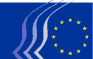 Европейски икономически и социален комитетБрюксел, 14 юли 2017 г.Съдържание:1.	Данъчно облагане	32.	Вътрешен пазар	43.	Услуги от общ икономически интерес	54.	Промишленост / МСП	65.	Енергетика	96.	Транспорт	107.	Околна среда / кръгова икономика	158.	Селско стопанство	219.	Социални въпроси	2210.	Външни отношения	24На пленарната сесия на 5 и 6 юли 2017 г. присъстваха Michel Barnier, главен преговарящ, отговарящ за провеждането на преговорите с Обединеното кралство, и Matti Maasikas, специален представител на естонското председателство на ЕС при институциите на ЕС.По време на пленарната сесия бяха приети следните становища:Данъчно облаганеЕлектронен пакет за ДДС в рамките на цифровия единен пазар (ДДС върху електронната търговия, електронните публикации, електронните книги)Докладчик:	Amarjite Singh (група „Работници“ – UK)Отправни документи:		COM(2016) 755 final – 2016/371 (CNS)		COM(2016) 757 final – 2016/370 (CNS)		COM(2016) 758 final – 2016/374 (CNS)		EESC-2016-06737-00-00-AC-TRAОсновни въпроси:ЕИСК:приветства пакета за модернизирането на ДДС при трансграничната електронна търговия и подкрепя както неговите цели, така и вниманието, което отделя на изразените от МСП притеснения. Предложените правила ще имат важно отражение върху дружествата, които продават стоки и услуги онлайн, като ще им позволят да се възползват от по-справедливи правила и по-ниски разходи за привеждане в съответствие;счита, че въвеждането на режима за съкратено обслужване на едно гише във връзка с ДДС („ДДС на едно гише“) оказа значително въздействие върху намаляването на разходите за привеждане в съответствие, и отбелязва, че редица елементи от „ДДС на едно гише“, свързани с привеждането в съответствие, затрудниха МСП, които изразиха сериозни притеснения. Ето защо ЕИСК приветства факта, че предложените изменения по отношение на режима за съкратено обслужване на едно гише отговарят на тези притеснения;приветства предложеното разширяване на обхвата на режима на съкратено обслужване на едно гише върху стоките, тъй като то създава условия за евентуално премахване на режима за облекчения за пратки с ниска стойност (ОПНС);изтъква, че измененията на ставките на ДДС, приложими към правилата за електроните публикации, ще премахнат разграничението между публикации на физически и на нефизически носители и ще гарантират неутралност на този пазар, но могат да изложат на риск основата на ДДС.За контакт:	Jüri SOOSAAR(Тел.: 00 32 2 546 96 28 – електронен адрес: Juri.Soosaar@eesc.europa.eu )Вътрешен пазарАвторско право / ДостъпностДокладчик:	Pedro Almeida Freire (група „Работодатели“ – PT)Отправни документи:		COM(2016) 595 final – 2016/0279 (COD)		EESC-2017-02670-00-00-AC-TRAОсновни въпроси:ЕИСК:изразява съгласие с предложения от председателството компромисен текст, който дава възможност за бързото ратифициране на Маракешкия договор;очаква бързо изпълнение на Маракешкия договор от страна на ЕС;подкрепя предложенията за регламент и за директива за прилагане на Маракешкия договор, тъй като с тях се въвежда задължително изключение и се гарантират изготвянето и обменът на копия в достъпен формат в рамките на единния пазар, както и извън ЕС.За контакт:	Claudia Drewes-Wran(Тел.: 00 32 2 546 80 67 – електронен адрес: claudia.drewes-wran@eesc.europa.eu)Прилагане на правилата в областта на конкуренциятаДокладчик:	Juan Mendoza Castro (група „Работници“ – ES)Отправни документи:		COM(2017) 142 final – 2017/0063 (COD)		EESC-2017-01811-00-00-AC-TRAОсновни въпроси:ЕИСК:счита, че политиката в областта на конкуренцията трябва да гарантира равни възможности и изтъква, че националните органи за защита на конкуренцията (НОЗК) трябва да водят борба срещу тайните картели;изразява своята загриженост поради сериозните слабости в областта на независимостта и ресурсите на НОЗК в много държави членки;препоръчва НОЗК да разполагат и с правомощия, които да им позволяват предприемането на превантивни действия;счита за целесъобразно на НОЗК да се признае правото да предприемат процесуални действия.За контакт:	Luís Lobo	(Тел.: 00 32 2 546 97 17 – електронен адрес: luis.lobo@eesc.europa.eu)Услуги от общ икономически интересПрилагане на решението относно публичната компенсация за предоставянето на услуги от общ икономически интерес (2012/21/ЕС)Докладчик:	Милена Ангелова (група „Работодатели“ – BG)Отправен документ:	Становище по собствена инициатива – 					EESC-2016-05302-00-00-AC-TRAОсновни въпроси:ЕИСК оценява прилагането на пакета за услугите от общ икономически интерес (УОИИ), който осигурява правна сигурност на доставчиците на обществени услуги. Пакетът постига правилния баланс между необходимостта от насърчаване и подпомагане на УОИИ и целта за предотвратяване на потенциалните нарушения на конкуренцията. Въпреки това заинтересованите страни на регионално и на местно равнище, особено държавните доставчици на УОИИ, изразяват своите опасения относно основни въпроси в настоящите правила, които създават ненужни пречки или липса на правна сигурност, и затова ЕИСК призовава Комисията да предприеме необходимите мерки за подобряване на тези правила и практическото им прилагане, да издаде насоки, да създаде сборник с най-добри практики и, когато е необходимо, да проучи необходимостта от актуализиране и изменение на пакета.За контакт:	Agota BAZSIK	(Тел.: 00 32 2 546 8658 – електронен адрес: Agota.Bazsik@eesc.europa.eu)Промишленост / МСПИндустрията на фалшифицираните и пиратските стокиДокладчик:	Antonello Pezzini (група „Работодатели“ – IT)Съдокладчик:	Hannes Leo (Кат. 3 – AT)Отправен документ: EESC-2017-00703-00-00-ACОсновни въпроси:В ЕС фалшифицирането води до загубата на приблизително 800 000 работни места годишно и на около 14,3 млрд. евро данъчни приходи, включително ДДС и акцизи.ЕИСК смята, че:Необходими са съвместни усилия от страна на всички публични и частни субекти за формулиране и осъществяване на обща стратегия за координирани мерки, насочени към предотвратяването, откриването и борбата с това явление, подкрепяни от подходяща обща техническа и законодателна рамка.Комисията трябва да актуализира регулаторната рамка за ПИС, за да се модернизират съществуващите правила и да се приспособят възможностите на наказателното право, които понастоящем са на разположение в ЕС и неговите държави членки.Силната подкрепа от страна на частния сектор следва да бъде съпътствана от публични мерки, като, наред с другото:разработването на нови параправни техники, които да дават възможност за сътрудничество между частния и публичния сектор, за да се оптимизира намесата на митническите органи посредством маркиране и проследяемост;оперативно съвместими системи за откриване, които са свързани с автоматични системи за управление на риска, въз основа на подходящи технологии, за да се позволи на собствениците на електронни магазини и носителите на права да установяват и предотвратяват нарушения;въвеждане на нов стратегически план за периода 2018 – 2021 г.Следва да се финансира европейска кампания за борба с фалшифицирането.От съществено значение е наличието на по-тясна координация на различните европейски служби и агенции, имащи отношение към въпроса, със съответните институции в държавите членки.ЕИСК призовава настоятелно Съвета и ЕП да убедят Комисията в спешен порядък:да приключи бързо с изготвянето на технологичните и структурните мерки и новия план за действие срещу фалшифицираните и пиратските стоки за периода 2018 – 2021 г.;да подкрепя по-енергични съвместни действия от страна на частния сектор посредством правила и структури, които гарантират, че свободната международна търговия се развива на лоялна и проактивна основа.За контакт:	Amelia Muñoz Cabezón(Тел.: 00 32 2 546 8373 - електронен адрес: Amelia.MunozCabezon@eesc.europa.eu)Ефективността на политиките за МСПДокладчик:	Милена Ангелова (група „Работодатели“ – BG)Отправни документи:	Становище по собствена инициатива – 				EESC-2016-03121-00-00-AC-TRAОсновни въпроси:ЕИСК:приветства факта, че МСП са декларирани като център на икономическите политики на ЕС, но изразява съжаление, че все още съществува значителна неефективност както по отношение на формулирането, така и на прилагането на политиките за МСП;призовава Комисията и държавите членки да използват по най-добрия начин европейския семестър, да прилагат систематично и навсякъде принципа на партньорство и да направят задължително участието на представителните организации на МСП;изразява съжаление, че наблюдението на напредъка на политиките на ЕС за МСП остава фрагментирано;предлага Комисията да направи оценка доколко действащото определение за МСП съответства на тяхната разнородност, секторна динамика, специфични характеристики и разнообразие през последното десетилетие;призовава за видима, координирана и последователна хоризонтална политика за МСП, основана на многогодишен план за действие;призовава Законодателният акт за малкия бизнес в Европа („Small Business Act) и двата принципа, които той установява – „Мисли първо за малките предприятия!“ и принципът на еднократност, да станат правно обвързващи.За контакт:	Jana Valant	(Тел.: 00 32 2 546 89 24 – електронен адрес: jana.valant@eesc.europa.eu)Индустриални промени в сектора за производство на захар от цвекло в ЕСДокладчик:	José Manuel Roche Ramo (група „Други интереси“ – ES)Съдокладчик:	Estelle Brentnall (Кат. 2 – BE)Отправен документ:	EESC-2017-00807-00-00-ACОсновни въпроси:В становището се подчертават рисковете и несигурността, които биха могли да подложат на натиск сектора за производство на захар от цвекло в ЕС след края на производствените квоти. По-малко конкурентоспособните производители на захар от захарно цвекло в ЕС могат да изпитат затруднения да оцелеят в по-тежка и по-нестабилна пазарна среда. Това би могло да има сериозни последици за работниците, предприятията, селскостопанските производители и селските общности. В становището се търсят осъществими политически решения.ЕИСК изразява съгласие, че Европейската комисия може да разгледа възможността за определяне на обективен ценови праг, над който трябва да се задейства процедурата за вземане на решение за активиране на помощта за частно складиране, която ще бъде единственият специфичен инструмент, който остава като възможност за подкрепа на сектора на захарта от захарно цвекло в ЕС след края на производствените квоти.ЕИСК приветства създаването на Обсерваторията на пазара на захарта, при положение че нейният състав е балансиран и че се свиква своевременно при възникването на пазарни затруднения.Обвързаните с производството директни плащания би трябвало да са насочени към намаляване на риска от спад и/или изоставяне на производството на захар от захарно цвекло в уязвимите региони, с цел избягване на обезлюдяването на селските райони и опазване на биологичното разнообразие. В контекста на по-голяма нестабилност директното подпомагане на земеделските производители следва да бъде допълнено с по-добър достъп до инструменти за управление на риска.ЕИСК смята, че Европейската комисия следва да проучи пригодността на отделните структурни и инвестиционни фондове (ЕСИФ), за да се подкрепят регионални или местни работни места, особено за работници и земеделските стопани, засегнати от евентуални затваряния на преработвателни предприятия. Може да се наложи да се направят изключения по отношение на критериите за въвеждане на някои от тези фондове.В заключение ЕИСК призовава Европейската комисия да насърчи износа на захар от ЕС и да се противопостави на произволното налагане на инструменти за защита на търговията от трети държави вносители. Европейската комисия следва да прояви предпазливост в стремежа си към либерализация на търговията в контекста на преговорите на ЕС за свободна търговия. Тя следва по-убедително да се противопоставя на политиките за помощи на големите производители и износители на световния пазар на захар, които нарушават търговията, както в СТО, така и при двустранни търговски преговори.За контакт:	Aleksandra Wieczorek(Тел.: 00 32 2 546 9389 - електронен адрес: Aleksandra.Wieczorek@eesc.europa.eu)ЕнергетикаЕнергийните цени и разходиДокладчик:	Laure Batut (група „Работници“ – FR)Отправни документи:		COM(2016) 769 final		EESC-2016-06928-00-00-AC-TRAОсновни въпроси:Европейският икономически и социален комитет (ЕИСК) би искал да припомни, че в европейския енергиен пакет се предлага „потребителят да бъде поставен на централно място“ и във връзка с това призовава тази концепция да бъде дефинирана и приложена на практика. Потребителят може да изпълнява новата си роля само ако се основава на ясни текстове, които му предоставят необходимите средства за действие. ЕИСК смята, че за успеха на енергийния съюз е необходима визия за това какво могат да спечелят в бъдеще гражданите и европейските предприятия от този проект, като например повече равнопоставеност.ЕИСК препоръчва да се разшири прегледът на данните през следващите години, като се включи проучването на повече източници на енергия, и интересът се насочи към три вида потребление: това на домакинствата, на промишлеността и на предприятията, предоставящи услуги.ЕИСК подчертава, че докладът би трябвало да съдържа и оценка на отговорите на енергийното търсене, за да е ясно до каква степен се задоволяват потребностите при устойчиво равнище на цените (член 14 от ДФЕС).ЕИСК препоръчва докладът на Комисията да проучи въпроса със сумите, отпуснати от предприятията и/или потребителите за научноизследователска и развойна дейност и за конкретизиране на научните изследвания в областта на съхраняването на енергия, които би трябвало да бъдат отразени в цените на енергията и разходите за финансиране на мрежите.Би трябвало да се изчислят разходите за щетите върху околната среда и те да бъдат леснодостъпни за всички.За контакт:	Agota BAZSIK	(Тел.: 00 32 2 546 8658 – електронен адрес: Agota.Bazsik@eesc.europa.eu)ТранспортДиректива 2010/40/ЕС | делегирани актовеДокладчик:	Jorge Pegado Liz (група „Други интереси“ – PT)Отправни документи:		COM(2017) 136 final – 2017/0060 (COD)		EESC-2017-01885-00-00-AC-TRAОсновни въпроси:Комитетът е принципно съгласен с предложението на Комисията и приветства факта, че тя счита за подходящо да удължи делегирането за определен период от време, с възможност за удължаване, освен ако няма възражения от Съвета и Парламента, нещо, за което Комитетът винаги е изразявал желание.За контакт:	Luís Lobo	(Тел.: 00 32 2 546 97 17 – електронен адрес: luis.lobo@eesc.europa.eu)Предложение за изменение на Регламента относно извършването на въздухоплавателни услугиДокладчик:	Jacek Krawczyk (група „Работодатели“ – PL)Отправни документи:		COM(2016) 818 final		EESC-2017-02104-00-00-AC-TRAОсновни въпроси:Комитетът одобрява намерението на Комисията да потърси решение на противоречието в законодателството между член 13, параграф 3, буква б) от Регламент (ЕО) № 1008/2008 и Споразумението за въздушен транспорт (СВТ) ЕС–САЩ относно споразуменията за мокър лизинг.ЕИСК изразява опасение, че без допълнително изясняване на предложеното въвеждащо изречение от член 13, параграф 3, буква б), преговарящите и евентуално заинтересованите страни биха могли да разтълкуват изменението като политически избор да се открие пътят за отпадането на ограниченията за „извънредни обстоятелства“, което би повлияло не само на планираното договаряне на ново споразумение за мокър лизинг със САЩ, но и на всяко друго споразумение с трета държава. ЕИСК изразява увереност, че ако бъде подходящо разяснен крайно ограничителният – по отношение и на обхвата, и на съдържанието – характер на предложеното изменение, провеждането на приобщаващи консултации с възможно най-широк кръг от заинтересовани страни, както от промишлеността, така и от гражданското общество, ще гарантира, че непредвидените последици от изменението на член 13, параграф 3, буква б) от Регламент № 1008/2008 могат да бъдат избегнати, а дискусиите – да бъдат ограничени до споразумението за мокър лизинг между ЕС и САЩ.Предложената нова формулировка не трябва да позволява – нито в рамките на СВТ, нито на което и да било друго споразумение за въздушен транспорт с трета държава – сключването на дългосрочни споразумения за мокър лизинг по причини, различни от включените в член 13 от регламента. ЕИСК е съгласен, че предложението относно СВТ е по-гъвкав вариант – на реципрочен принцип – за извършване на мокър лизинг за период от обикновено до 36 месеца. Подобна договореност не би оказала въздействие върху социалните условия. ЕИСК обаче би бил силно обезпокоен, ако предложеното изменение на ограниченията за мокрия лизинг се използва за постигане на дългосрочни подизпълнителски споразумения в ущърб на условията/правата на работниците или потребителите. Затова призоваваме Комисията, при договарянето на условията на предвиденото споразумение за мокър лизинг между ЕС и САЩ, да включи формулировка, която да забранява подобни практики. Предложението не трябва да се тълкува като възможност за вземане на самолети на лизинг от авиолинии, които може умишлено или неволно да заобикалят дългосрочното национално социално право.За контакт:	Andrei POPESCU(Тел.: 00 32 2 546 9186 - електронен адрес: Andrei.Popescu@eesc.europa.eu)Изграждане на основана на данни европейска икономикаДокладчик:	Joost van Iersel (група „Работодатели“ – NL)Отправни документи:		COM(2017) 9 final					EESC-2017-00654-00-00-AC-TRAОсновни въпроси:Основаната на данни икономика е основна и изключително важна предпоставка за новата икономика. Основният въпрос е свързан с изграждането на базирана в Европа и основана на данните екосистема като необходим двигател на икономическия и социалния напредък, както и на стабилна конкурентоспособност в един свят, който е в процес на радикална трансформация със силни конкуренти в САЩ и Азия.Комисията следва да направи прецизен анализ на актуалното състояние и на предпазливото отношение към свободното движение на данни в държавите членки, с цел да бъдат премахнати необоснованите пречки чрез въвеждането на правилните правни и технически разпоредби. ЕИСК настоява за пътна карта и срокове за отварянето на националните пазари. И все пак залогът далеч надвишава правните и практическите разпоредби. Европейските основни умения трябва спешно да бъдат приспособени предвид сегашния процес на трансформации. Създаването на основана на данните екосистема на първо място изисква повишаване на осведомеността в бизнес средите, обществените услуги, обществото и държавите членки. Съществува необходимост от повече доверие, откритост и готовност за споделяне на данни сред всички участници. Необходим е далновиден начин на мислене, за да се посрещнат нарастващите потоци от данни и да се развива способност за обработка на големи масиви от данни. Трябва да се въведат гъвкави и по-приспособими бизнес модели.Тези процеси трябва да се наблюдават по подходящ начин както в предприятията, така и от Комисията и на национално равнище, за да може да се обособят наистина еднакви условия на конкуренция в Европа. Премахването на пречките пред свободното движение на данни следва да бъде неразделна част от една общоевропейска промишлена политика. Този въпрос следва да бъде включен и в европейския семестър, включително в специфичните за всяка държава препоръки.За контакт:	Maja RADMAN	(Тел.: 00 32 2 546 9051 - електронен адрес: Maja.Radman@eesc.europa.eu)Защита на личните данниДокладчик:	Jacek Krawczyk (група „Работодатели“ – PL)Отправни документи:		COM(2017) 10 final					EESC-2017-00655-00-00-AC-TRAОсновни въпроси:Мрежите за електронни съобщения значително са се разширили от влизането в сила на директиви 95/46 и 2002/58/ЕО относно правото на неприкосновеност на личния живот в електронните съобщения. На първо място, обаче, появата на нови участници в сектора на обработка на данни, различни от доставчиците на достъп до интернет, трябва да доведе до преразглеждане на текстовете. Големите информационни масиви се превърнаха във валута; интелигентната им обработка позволява профилиране на физическите и юридическите лица, превръщането им в стока и извличането на печалба често без знанието на ползвателите. Данните, които се произвеждат без прекъсване, правят възможно проследяването и определянето на самоличността на всички ползватели навсякъде. Обработването на данните в центрове, намиращи се физически в по-голямата си част извън Европа, поражда тревога.Комитетът приветства едновременното въвеждане в целия ЕС на съгласуван набор от правила за защита на правата на физическите и юридическите лица във връзка с използването на цифрови данни посредством електронните съобщения. По отношение на съхранението и предаването на данни отговорността е на всяка отделна държава и липсва хармонизация поради възможните ограничения на правата, въведени с предложението. Комитетът подчертава риска от различия, свързани с факта, че ограничаването на правата се оставя на преценката на държавите членки. ЕИСК изразява съжаление, че предложението е обемно и объркано, трудно за разбиране и много сложно и поради тази причина счита, че противоречи на идеята на Програмата за пригодност и резултатност на регулаторната рамка (REFIT) и на целта за „по-добро законотворчество“. Добавената му стойност не е видима за гражданите.В становището са представени редица препоръки, които да бъдат взети предвид от Комисията, наред с други и тези, че ограмотяването на ползвателите, както и анонимизирането и шифроването би трябвало да бъдат приоритети, свързани с този регламент. ЕИСК призовава също за създаване на европейски портал, в който да бъдат събирани и осъвременявани всички европейски и национални текстове, всички права, средствата за правна защита, съдебната практика, практически материали с цел да се помогне на гражданите и потребителите да се ориентират в „джунглата“ от текстове и практики така, че да могат да упражняват правата си. Комитетът препоръчва също публикуването в интернет на обобщена брошура с описание на текстовете за широката общественост, която да ги направи достъпни за всички.За контакт:	Maja RADMAN	(Тел.: 00 32 2 546 9051 - електронен адрес: Maja.Radman@eesc.europa.eu)Последствия от цифровизацията и роботизацията на транспорта за изготвянето на политики в ЕСДокладчик:	Laure Batut (група „Работници“ – FR)Отправен документ:	Становище по собствена инициатива – 					EESC-2017-00663-00-00-AC-TRAОсновни въпроси:Цифровизацията и роботизацията в областта на мобилността на хората и превоза на стоки осигуряват на обществото редица ползи, като например по-добра достъпност и удобство на пътниците, ефикасност и производителност на логистиката, по-добра безопасност на движението и по-малко емисии. Същевременно съществуват опасения относно безопасността, сигурността, неприкосновеността на личния живот, труда и околната среда.ЕИСК подчертава интермодалния характер на цифровия транспорт. Това предполага и тесни връзки с други области на политика, както и с екологичната устойчивост. Макар че технологиите предлагат безкрайни възможности, напредъкът не трябва да бъде движен единствено от тях, а да е насочен към създаването на добавена стойност за обществото. Постигането на цифров транспорт изисква намирането на решения на настоящите затруднения, както и интегрирани инвестиции в транспортни, енергийни и телекомуникационни системи по трансевропейската транспортна мрежа (TEN-T), включително разгръщането на 5G.Цифровизацията и роботизацията на транспорта осигуряват нови възможности за бизнес както за производствения сектор, така и за сектора на услугите, в т.ч. МСП, и биха могли да бъдат област на конкурентно предимство за ЕС. За тази цел ЕИСК призовава за насърчителна и осигуряваща възможности бизнес среда. В същото време, този процес ще донесе дълбоки промени в естеството на работата и в търсенето на умения. ЕИСК подчертава значението на справянето с тези структурни промени чрез осигуряване на справедлив и безпроблемен преход и преодоляване на недостига на умения, наред с подходящо наблюдение на напредъка. И накрая, цифровизацията и роботизацията на транспорта изискват подходящо наличие, достъпност и свободен поток от данни. Трябва обаче да се гарантира и подходяща защита на данните.За контакт:	Erika PAULINOVA	(Тел.: 00 32 2 546 8457 - електронен адрес: Erika.Paulinova@eesc.europa.eu)Околна среда / кръгова икономикаСледващи стъпки към устойчиво европейско бъдеще – Европейски действия за устойчивостДокладчик:	Etele Baráth (група „Други интереси“ – HU)Отправни документи:		COM (2016) 739 final 		EESC-2017-00277-00-00-AC-TRAОсновни въпроси:ЕИСК изразява разочарованието си от съобщението „Следващи стъпки към устойчиво европейско бъдеще“, тъй като то създава впечатлението, че всички основни цели и изискванията на Програмата на ООН до 2030 г. за устойчиво развитие вече са включени и разгледани в съществуващите политики на ЕС. Съобщението не въвежда в политиките на ЕС промяната в парадигмата, определена от Програмата до 2030 г. към нов модел на развитие, който да бъде икономически по-устойчив, по-приобщаващ в социално отношение и по-жизнеспособен в екологично отношение в дългосрочен план.ЕИСК има усещането, че липсва конкретно ръководство от страна на ЕС, тъй като Съюзът не е представил амбициозна пътна карта за действие за изпълнението на ЦУР с времеви хоризонт до 2030 г., нито пък е показвал воля да извърши критичен преглед и промяна на настоящите политики.ЕИСК подчертава, че планирането на политиките на ЕС с оглед на ЦУР трябва да бъде допълнено от задълбочен анализ на реалните пропуски, които в момента се наблюдават в ЕС по отношение на изпълнението на ЦУР. Само една практическа проверка ще даде възможност на ЕС да определи областите, в които са необходими предварителни действия, и да направи критичен преглед на ефективността на настоящите политики на ЕС, що се отнася до изпълнението на ЦУР.ЕИСК приветства решението на Комисията да създаде многостранна платформа по въпросите на изпълнението на целите за устойчиво развитие в ЕС. ЕИСК ще подкрепя дейността на платформата, ще предоставя експертен опит и ще улеснява контактите с гражданското общество и допринася с други дейности.За контакт:	Fabien Porcher	(Тел.: 00 32 2 546 90 98 електронен адрес: Fabien.Porcher@eesc.europa.eu )Работен план за екопроектирането за периода 2016-2019 г.Докладчик:	Cillian Lohan (група „Други интереси“ – IE)Отправни документи:		COM(2016) 773 final		EESC-2017-00281-00-00-AC-TRAОсновни въпроси:Обхватът на работния план за екопроектирането за периода 2016 – 2019 г. е прекалено ограничен, за да се превърне в мощен двигател за голяма промяна в поведението чрез веригите на доставки на стоки и услуги с темп, който би отразявал амбицията на плана за действие за кръговата икономика.Екопроектирането на стоки и услуги не трябва да се ограничава единствено до съображенията, свързани с енергията. Въпреки че те са важни, е необходимо да се акцентира върху целия жизнен цикъл на продуктите, включително тяхната дълготрайност, лесна поддръжка и ремонт, потенциал за споделяне и цифровизиране, повторно използване, възможностите за осъвременяване и рециклиране, и реално усвояване след използването под формата на вторични материали в продуктите, които навлизат на пазара.Екопроектирането трябва да включва принципите на кръговата икономика в контекста на цифровизацията, споделянето и икономиката на функционалността, за да има съгласуваност между различните стратегии, целящи постигането на нов икономически модел.Съставните части на даден продукт следва да бъдат лесно възстановими за повторно използване и/или преработване и да стимулират създаването на силен пазар на вторични суровини.Изискванията за етикетиране могат да стимулират създаването на по-добри стратегии за екопроектирането и да помогнат на потребителите при вземането на решения, като по този начин станат двигател за промяна в поведението. Етикетирането следва да включва продължителността на живот на продуктите, и/или техните важни компоненти.ЕИСК отново заявява своята подкрепа за използването на разширената отговорност на производителя като инструмент за насърчаване на прехода към бизнес модели на кръговата икономика и подчертава, че това може да играе роля и в стимулирането на екопроектирането.За контакт:	Fabien Porcher	(Тел.: 00 32 2 546 90 98 електронен адрес: Fabien.Porcher@eesc.europa.eu )Ролята на производството на енергия от отпадъци за кръговата икономикаДокладчик:	Cillian Lohan (група „Други интереси“ – IE)Съдокладчик:	Antonello Pezzini (група „Работодатели“ – IT)Отправни документи:		COM(2017) 34 final		EESC-2017-00719-00-02-AS-TRAОсновни въпроси:ЕИСК подкрепя придържането към йерархията на отпадъците при вземането на решения относно управлението на отпадъците, включително вариантите за производството на енергия от отпадъци.ЕИСК възприема принципа на доказване на устойчивостта на публичните средства на ЕС в светлината на целите за устойчиво развитие (ЦУР), както и че публичното финансиране следва да подобрява благосъстоянието на европейските граждани. Освен това публичното финансиране следва да се придържа към принципа за отказ на подкрепа за дейности, които вредят на гражданите.Недостатъците в действащите директиви относно третирането на отпадъците не трябва да се пренасят в бъдещото законодателство, за да се гарантира, че преходът към модела на кръговата икономика е справедлив, последователен и системен.Важно е да не се създават инфраструктурни пречки за постигането на по-високи равнища на рециклиране чрез инвестиции в остарели процеси за производство на енергия от отпадъци.Държавите членки с голям брой инсталации за изгаряне на отпадъци към момента не отговарят на амбицията за по-високи цели за рециклиране, предложени от плана за действие за кръгова икономика. Предизвикателството е тези държави членки да прекратят зависимостта си от изгарянето на отпадъци и да преминат към разнообразна гама от решения за управление на отпадъците чрез политики на насърчаване и разубеждаване, включително:въвеждането на данъци;постепенно премахване на схеми за подпомагане;мораториум върху нови съоръжения и извеждане от експлоатация на по-старите.В ЕС преходът към кръгова икономика беше възпрепятстван поради липсата на правилните ценови сигнали. Това се подчертава от продължаващи неоправдани субсидии за неустойчиви производствени системи, особено за сектора на изкопаемите горива. ЕИСК приветства изрично заявената връзка между достъпа до средства по политиката на сближаване и националните планове за управление на отпадъците и европейския план за действие за кръговата икономика. Връзката с Европейския фонд за стратегически инвестиции би могла да бъде по-силна.Биогазът предлага възможности в много отношения на равнището на ЕС – при създаването на работни места, намаляването на емисиите, засилването на сигурността на горивата и много други. Законодателната рамка и рамката на политиката, които най-добре подпомагат оптимизирането на свързаните възможности, следва да се развиват като се използват примери за най-добри практики от държавите членки и извън тях.Необходима е промяна в поведението и културата и тя може да бъде постигната чрез образование на всички равнища на обществото.За контакт:	Fabien Porcher	(Тел.: 00 32 2 546 90 98 електронен адрес: Fabien.Porcher@eesc.europa.eu )Законодателно предложение за обхвата на Директивата относно ограниченията за употребата на опасни веществаДокладчик:	Brian Curtis (група „Работници“ – UK)Отправни документи:		COM(2017) 38 final 2017-13-COD		EESC-2017-01986-00-00-AC-TRAОсновни въпроси:ЕИСК счита, че изменението на настоящата директива е навременно и необходимо, за да се предотвратят пречките за търговията, както и нарушаването на конкуренцията в ЕС.ЕИСК е на мнение, че за да се постигане най-високият приоритет в йерархията на отпадъците, а именно предотвратяването им, настоящата директива сама по себе си не е достатъчна. ЕИСК препоръчва за постигането на тези цели да се използва комбинация от Директивата за ограничение на опасните вещества, Директивата за екопроектирането и Директивата относно отпадъците от електрическо и електронно оборудване.За контакт:	Conrad Ganslandt(Тел.: 00 32 2 546 82 75 – електронен адрес: Conrad.Ganslandt@eesc.europa.eu )Съобщение относно „Преглед на изпълнението на политиките на ЕС в областта на околната среда 2016 г.: общи предизвикателства и начини за обединяване на усилията с цел постигане на по-добри резултати“Докладчик:	Mihai Manoliu (група „Работодатели“ – RO)Отправни документи:		COM(2017) 63 final		EESC-2017-00868-00-00-AS-TRAОсновни въпроси:Според ЕИСК прегледът на изпълнението на политиките на ЕС в областта на околната среда (ПИПООС) разкрива, че незадоволителното, разпокъсаното и непоследователното изпълнение на законодателството на ЕС в областта на околната среда е сериозен проблем в много държави – членки на ЕС.  Липсата на политическа воля в правителствата на много от държавите членки да превърнат същественото подобряване на изпълнението в политически приоритет и да осигурят достатъчно средства за него стои зад първопричините за незадоволителните резултати, които се констатират в ПИПООС. ЕИСК подчертава, че правилното изпълнение на достиженията на правото на ЕС в областта на околната среда е в интерес на европейските граждани и води до истински икономически и социални ползи.ЕИСК приветства ПИПООС като нов подход и важна стъпка в един непрекъснат процес, който има за цел създаването на общ ангажимент от страна на Комисията и държавите членки за подобряване на изпълнението на политиките и законодателството в областта на околната среда. ЕИСК подкрепя интегрирания политически подход на ПИПООС и посочва, че той трябва да се прилага и по отношение на интегрирането на екологичните и социалните политики.ЕИСК подчертава, че ефективното прилагане на мерки за опазване на околната среда зависи отчасти от гражданското общество (работодатели, работници и други представители), на което е отредена активна роля. ЕИСК изразява съжаление, че ролята на гражданското общество не е достатъчно добре отразена в ПИПООС. По-силното участие на гражданското общество би могло да укрепи ПИПООС. Организациите на гражданското общество на национално равнище трябва да имат възможност да допринасят чрез опит и познанията си за докладите по държави, структурирания диалог с всяка държава и свързаните с него последващи действия. ЕИСК е готов да спомага за диалога с гражданското общество на европейско равнище.За контакт:	Fabien Porcher(Тел.: 00 32 2 546 90 98 електронен адрес: Fabien.Porcher@eesc.europa.eu )Селско стопанствоОт Декларацията от Корк 2.0 към конкретни действия (становище по собствена инициатива)Докладчик:	Sofia Björnsson (група „Други интереси“ – SE)Отправен документ:	EESC-2017-00694-00-01-AS-TRAОсновни въпроси:Европейският икономически и социален комитет (ЕИСК) приветства Декларацията от Корк 2.0 и конференцията през септември 2016 г., която доведе до нейното изготвяне. В декларацията отново се подкрепя изрично наличието на политика на ЕС за селските райони.Селските райони в ЕС са различни и имат характеристики, различаващи се между държавите членки и в рамките на отделните държави. ЕИСК е на мнение, че от тези различия в използването възниква необходимостта при използване на наличните средства на ЕС да се определят приоритетни въпроси и да се следва стратегически подход.Развитието на селските райони е хоризонтален въпрос, който действително засяга всички области на политиката. Необходима е последователна политика за селските райони и регионалното развитие и за тази цел е нужен солиден бюджет за ЕСИ фондове. ЕИСК отбелязва, че Европейският земеделски фонд за развитие на селските райони е най-важният ЕСИ фонд за развитието на селските райони, и подчертава, че останалите ЕСИ фондове трябва да се използват повече в това отношение.В много части на Европа, особено в селските райони, все още липсват устойчиви решения в областта на интернет комуникацията. Широколентовият достъп може да бъде един от факторите, които определят дали хората, най-вече младите, искат да останат в селските райони или да ги напуснат. За предприятията достъпът до широколентови услуги е необходимост.Селското стопанство представлява както неотменен елемент на селските райони при снабдяването на обществото с устойчиво произвеждани храни, така и двигател за развитието на селските райони. Следователно според ЕИСК е разбираемо, че най-големият дял от финансирането по линия на ЕЗФРСР е предвидено за селскостопанска дейност.ЕИСК отбелязва, че местните и регионалните власти, които работят в селските райони, трябва да участват активно в изпълнението на международните задължения по ЦУР на ООН и 21-вата конференция на страните по РКООНИК.За контакт:	Maarit Laurila(Тел.: 00 32 2 546 97 39 – електронен адрес: Maarit.Laurila@eesc.europa.eu)Социални въпросиПравила на ЕС относно координацията на социалната сигурностДокладчик:	Philip von Brockdorff (група „Работници“ – MT)Съдокладчик:	Christa Schweng (група „Работодатели“ – AT)Отправен документ:	EESC-2017-01461-00-00-AC-TRAЕИСК заключи, че:предложението за нов регламент за координация на системите за социална сигурност би трябвало да има за цел улесняване на движението на търсещите работа лица и на работниците, а не ограничаването му;целта на всичко това би трябвало да бъде постигането на справедливо равновесие между държавите по произход и приемащите държави;новите правила не създават ново право на дългосрочни грижи във всяка държава членка, тъй като това зависи от съществуването на подобни услуги в приемащата държава;терминологията, използвана в предложението за преразглеждане на регламента относно координацията на социалната сигурност, следва да се приведе в съответствие с използваната в директивата относно командироването на работници;предложеното изискване работник да е работил поне три месеца в приемащата държава членка, преди да може да кандидатства за обезщетенията при безработица, ще забави „сумирането на периоди“, даващо право на обезщетение;не е ясно как предложението за удължаване на периода за „пренасяне“ на обезщетения за безработица от сегашните три на шест месеца може ефективно да осигури възможности за заетост на търсещите работа лица;по-голямо сближаване по отношение на обезщетенията, сумирането и активирането ще помогне за подобряване и улесняване на координацията на системите за социална сигурност;публичните служби по заетостта (ПСЗ) би трябвало да бъдат по-ефективни в подкрепата за търсещите работа мобилни лица да намерят подходяща работа;необходима е по-голяма ангажираност от страна на държавите членки във връзка с възможността да се позволи на икономически неактивните мобилни граждани да допринасят за здравноосигурителна схема в приемащата държава и да разгледат предимствата, свързани с приемането по принцип на мобилни граждани, които допринасят за икономиката (и културното разнообразие) в приемащата държава;никаква част от предлаганите нови правила не би трябвало да ограничава основните права, признати в Хартата на основните права на Европейския съюз.За контакт:	Berkemeier Maria Judite(Тел.: 00 32 2 546 98 97 – електронен адрес: mariajudite.berkemeier@eesc.europa.eu )Състояние на прилагането на законодателството в областта на законната миграцияДокладчик:	Cinzia Del Rio (група „Работници“ – IT)Отправен документ:	EESC-2016-06698-00-00-RI-TRAОсновни въпроси:В своята оценка на директивите на ЕС относно законната миграция от гледна точка на организираното гражданско общество ЕИСК отправи няколко забележки, включени в приложението към настоящия доклад. Комитетът смята, че е необходимо:да се изготви законодателна рамка относно миграцията, с участието на социалните партньори и други организации на гражданското общество;да се стандартизира и опрости прилагането на директивите в държавите членки, като Европейската комисия играе по-активна роля в този процес;обменът на информация и на най-добрите практики относно директивите и тяхното прилагане да бъде по-добър;да се предоставя основана на факти информация за по-добро осведомяване на широката общественост, включително с цел да се направи ясно разграничение между лицата, търсещи убежище, и икономическите мигранти;да насърчава интеграцията на граждани на трети държави и активно да се води борба с дискриминацията и ксенофобията;да се разшири обхватът на Директивата относно събирането на семейството по отношение на бенефициерите;да се преодолеят ограниченията на Директивата за единното разрешение по отношение на мобилността.С цел борба с незаконното превеждане през границата, трафика и експлоатацията на мигранти, ЕИСК потвърждава необходимостта от насърчаване на по-широки законни канали за влизане в Европа с цел работа. Освен това трябва да бъде насърчавана култура на законност, основаваща се на спазването на закона, толерантността и зачитането на многообразието.Въздействието на директивите в държавите членки като цяло беше оценено като положително, макар и частично и разпокъсано поради различия и липсата на гъвкавост при прилагането им.Вземането под внимание единствено на проверката на изпълнението на директивите, не е достатъчно. Във всеки анализ би трябвало да отчита по-широкия политически контекст: какви са целите на европейската политика в областта на миграцията и защо имаме нужда от нея; как биха могли да бъдат управлявани миграционните потоци, включително чрез политика за развитие, борба с незаконното превеждане през границата, трафика и експлоатацията на мигрантите.За контакт:	Barbara Walentynowicz(Тел.: 00 32 2 546 8219 – електронен адрес: barbara.walentynowicz@eesc.europa.eu)Външни отношенияВъншното измерение на социалната икономикаДокладчик:	Miguel Ángel Cabra de Luna (група „Други интереси“ – ES)Отправен документ:	EESC-2017-00181-00-00-ACОсновни въпроси:Социалната икономика е важен фактор, който допринася за постигане на целите на всички европейски политики с външно измерение: общата външна политика и политиката на сигурност, търговката политика, политиката за съседство, политиката в областта на климата, политиката за сътрудничество за развитие и политиката за устойчиво развитие. При все това липсата на подходяща регулаторна среда, както на европейско, така и на национално равнище, пречи този сектор изцяло да реализира потенциала си и да постигне максимално въздействие.ЕИСК приветства значението, което Съветът отдава на „социалната икономика за създаване на заетост и устойчиво развитие“ в програмата за периода след 2015 г., с която се откриват нови перспективи за насърчаване на социалната икономика в нейното външно измерение (точка 43 от програмата за периода след 2015 г.), но изразява съжаление, че Комисията не е включила социалната икономика в предложението си за нов консенсус в областта на развитието.Комисията призна важната роля, която социалните предприятия могат да изпълняват за развитието на кръговата икономика, към която имат „основен принос“. Посредством намаляване на отрицателните въздействия върху околната среда тези предприятия имат основен принос за устойчивия икономически растеж. Поради тази причина ЕИСК изразява съжаление, че въпреки безспорната си роля в процеса за постигане на целите за устойчиво развитие, социалните предприятия не се разглеждат систематично като специално признат субект в програмите на ЕС за насърчаване и популяризиране на предприятията в чужбина, както и в тези за сътрудничество за развитие. В Европейския план за външни инвестиции и Европейския фонд за устойчиво развитие също не се предвижда никаква специална линия за финансиране за социалните предприятия.ЕИСК подкрепя препоръката на експертната група за социално предприемачество (CEGES) за засилване на ролята на социалните предприятия във външната политика на ЕС. В този смисъл Комисията и Европейската служба за външна дейност следва да координират своите политики и инициативи за:предоставяне на пряко и непряко финансиране на социалните предприятия в трети държави съвместно със съответните правителства и организациите за подкрепа на социалната икономика;създаване на конкретни сътрудничества с други световни партньори и фондове за иновации и инвестиции с цел засилване на въздействието на съответните програми.Комисията и социалната икономика трябва да улесняват участието на Г-20 и Г-7 в насърчаването на специфични политики в подкрепа на социалната икономика (както се посочва в рамката на Г-20 за приобщаващ бизнес), които да отразяват различията в системата от ценности, принципи и основания на тези организации (препоръка 12 на CEGES).Посредством икономическата дипломация трябва да се насърчава ролята на социалната икономика на международни форуми (Междуведомствената работна група на ООН за социалната и солидарна икономика (UNTFSSE), Международната водеща група за социалната и солидарна икономика (ILGSSE), Г-20, Г-7, МОТ и др.) и сътрудничеството с международните финансови организации.Комисията следва да включи изрично сектора на социалната икономика като стопански субект на ЕС в инициативите за достъп до трети пазари, във всички програми за сътрудничество за развитие и в приложението на програмата за периода след 2015 г., като определи специфични показатели и цели за кооперативните дружества и другите подобни социални предприятия.Комисията и държавите членки следва да насърчават участието, допитването и координацията на своята предприемаческа дейност в чужбина и на сътрудничеството за развитие с представителните европейски и национални организации на социалната икономика, също и с такива организации от трети държави, както и с международните организации на социалната икономика, включващи държавите от осите север-юг и юг-юг. ЕИСК отново отправя искане за създаване на Форум на гражданското общество за устойчиво развитие с цел насърчаване и мониторинг на изпълнението на Програмата до 2030 г. с основни участници Съветът, Комисията, Парламентът, представителни организации на европейската социална икономика и на останалата част от гражданското общество.За контакт:	Gunilla Sandberg Fevre-Burdy(Тел.: 00 32 2 546 91 08, електронен адрес gunilla.sandberg@eesc.europa.eu)_____________ПЛЕНАРНА СЕСИЯ 
 
5 и 6 ЮЛИ 2017 г. 
 
ОБОБЩЕНИЕ НА ПРИЕТИТЕ СТАНОВИЩАНастоящият документ е достъпен на официалните езици на интернет сайта на Комитета на следния адрес:http://www.eesc.europa.eu/?i=portal.bg.documents#/boxTab1-2Посочените становища могат да бъдат намерени онлайн чрез търсачката на Комитета:http://www.eesc.europa.eu/?i=portal.bg.opinions-search